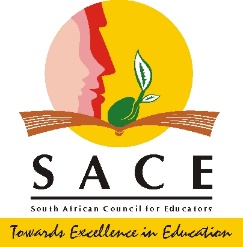 Professional Development Webinar Series Schedule All teachers are invited to attend the Continuing Professional Development Theory of Change (CPTD TOC 2025). This is designed to inculcate a culture of lifelong learning among teachers to improve your professional competence and classroom practice. Invite your colleagues to attendRegister your interest on member@sace.org.za or jonhson@sace.org.za Teachers are enjoined to log into their CPTD web-service portal and update their CPTD participation before 31st March 2021. For details, please contact us on RICHARD THWALARichard.thwala@sace.org.za / member@sace.org.zaJONHSON MANGOATO jonhson@sace.org.za / member@sace.org.zaCONTINUING PROFESSIONAL TEACHER DEVELOPMENT THEORY OF CHANGE (CPTD TOC)CONTINUING PROFESSIONAL TEACHER DEVELOPMENT THEORY OF CHANGE (CPTD TOC)CONTINUING PROFESSIONAL TEACHER DEVELOPMENT THEORY OF CHANGE (CPTD TOC)CONTINUING PROFESSIONAL TEACHER DEVELOPMENT THEORY OF CHANGE (CPTD TOC)CONTINUING PROFESSIONAL TEACHER DEVELOPMENT THEORY OF CHANGE (CPTD TOC)Course Course Mode Meeting LinkDate TimeContinuation of Safety and Security in SchoolsContinuation of Safety and Security in SchoolsWebinar Click here to join the meeting 04 May 202215h00 – 16:30The Role of SACE The Role of SACE Webinar Click here to join the meeting 09 May 202215h00 – 16:30Corporal Punishment Corporal Punishment Webinar Click here to join the meeting 11 May 202215h00 – 16:30Sextual Misconduct Sextual Misconduct Webinar Click here to join the meeting 16 May 202215h00 – 16:30Bullying  Bullying  Webinar Click here to join the meeting 18 May 202215h00 – 16:30Homophobia (LGBGTI) Homophobia (LGBGTI) Webinar Click here to join the meeting 23 May 202215h00 – 16:30Safety and security in SA Workbook and Facility Guide  Safety and security in SA Workbook and Facility Guide  Webinar Click here to join the meeting 25 May 202215h00 – 16:30VVOB- LMSVVOB- LMSWebinar Click here to join the meeting30 May 202215h00 – 16:30Close of the year – new Webinars will be communicated starting 1 April 2022 Close of the year – new Webinars will be communicated starting 1 April 2022 Close of the year – new Webinars will be communicated starting 1 April 2022 Close of the year – new Webinars will be communicated starting 1 April 2022 Close of the year – new Webinars will be communicated starting 1 April 2022 